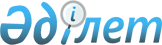 О ставках платы за эмиссии в окружающую среду по Павлодарской области
					
			Утративший силу
			
			
		
					Решение маслихата Павлодарской области от 12 декабря 2014 года № 301/37. Зарегистрировано Департаментом юстиции Павлодарской области 26 декабря 2014 года № 4233. Утратило силу решением маслихата Павлодарской области от 14 июня 2019 года № 350/31 (вводится в действие по истечении десяти календарных дней после дня его первого официального опубликования)
      Сноска. Утратило силу решением маслихата Павлодарской области от 14.06.2019 № 350/31 (вводится в действие по истечении десяти календарных дней после дня его первого официального опубликования).
      В соответствии с пунктом 9 статьи 495 Кодекса Республики Казахстан "О налогах и других обязательных платежах в бюджет" (Налоговый кодекс) от 10 декабря 2008 года и пунктом 5 статьи 6 Закона Республики Казахстан "О местном государственном управлении и самоуправлении в Республике Казахстан" от 23 января 2001 года, Павлодарский областной маслихат РЕШИЛ:
      1. Утвердить прилагаемые ставки платы за эмиссии в окружающую среду по Павлодарской области.

      2. Контроль за выполнением данного решения возложить на постоянную комиссию областного маслихата по экологии и охране окружающей среды.

      3. Настоящее решение вводится в действие по истечении десяти календарных дней после дня его первого официального опубликования.

 Ставки платы за эмиссии в окружающую среду
по Павлодарской области
      1. Ставки платы за выбросы загрязняющих веществ от стационарных источников составляют:
      2. Ставки платы за выбросы загрязняющих веществ от сжигания попутного и (или) природного газа в факелах, осуществляемого в установленном законодательством Республики Казахстан порядке, составляют:      Сноска. Пункт 2 - в редакции решения маслихата Павлодарской области от 12.12. 2016 № 79/10 (вводится в действие с 01.01.2017).

      3. Ставки платы за выбросы загрязняющих веществ в атмосферный воздух от передвижных источников составляют:

      4. Ставки платы за сбросы загрязняющих веществ составляют:

      5. Ставки платы за размещение отходов производства и потребления составляют:

      Сноска. Пункт 5 - в редакции решения маслихата Павлодарской области от 10.12. 2015 № 401/46 (вводится в действие по истечении десяти календарных дней после дня его первого официального опубликования).

      6. Ставки платы за размещение серы составляют 7,54 МРП за одну тонну.

      7. Коэффициенты применяются:

      1) для субъектов естественных монополий за объем эмиссий, образуемый при оказании коммунальных услуг, и энергопроизводящих организаций Республики Казахстан к ставкам платы, установленным согласно п. 7 ст. 495 Кодекса Республики Казахстан "О налогах и других обязательных платежей в бюджет" (Налоговый Кодекс):

      пунктом 1 – 0,3;

      пунктом 4 – 0,43;

      строкой 1.3.3. пункта 5 – 0,05; 

      2) для полигонов, осуществляющих размещение коммунальных отходов, за объем твердо-бытовых отходов, образуемый физическими лицами по месту жительства, к ставке платы, установленной строкой 1.1. пункта 5 – 0,2.

      Сноска. Пункт 7 - в редакции решения маслихата Павлодарской области от 10.12. 2015 № 401/46 (вводится в действие по истечении десяти календарных дней после дня его первого официального опубликования).

      8. Коэффициенты, предусмотренные пунктом 7 не распространяются на платежи за сверхнормативный объем эмиссий в окружающую среду;


      9. За эмиссии в окружающую среду без экологического разрешения, а также сверх установленных нормативов применяются ставки, установленные настоящим решением.
      Сноска. Пункт 9 - в редакции решения маслихата Павлодарской области от 12.12. 2016 № 79/10 (вводится в действие с 01.01.2017).

      Примечание: расшифровка аббревиатур МРП - месячный расчетный показатель; Гбк - гигабеккерель.


					© 2012. РГП на ПХВ «Институт законодательства и правовой информации Республики Казахстан» Министерства юстиции Республики Казахстан
				
      Председатель сессии

А. Оспанова

      Секретарь областного маслихата

В. Берковский
Утверждены
решением областного маслихата
(ХХХVІІ сессия V созыв)
от 12 декабря 2014 года № 301/37
№ п/п
Виды загрязняющих веществ
Ставки платы за 1 тонну (далее - МРП)
Ставки платы за 1 килограмм, (МРП)
1
2
3
4
1.
Окислы серы 
20
2.
Окислы азота
20
3.
Пыль и зола
10
4.
Свинец и его соединения
3 986
5.
Сероводород
124
6.
Фенолы
332
7.
Углеводороды
0,32
8.
Формальдегид
332
9.
Окислы углерода
0,32
10.
Метан
0,02
11.
Сажа
24
12.
Окислы железа
30
13.
Аммиак
24
14.
Хром шестивалентный
798
15.
Окислы меди
598
16.
Бенз(а)пирен
996,6
№ п/п
Виды загрязняющих веществ
Ставки платы за 1 тонну (МРП)
1
2
3
1.
Углеводороды
44,6
2.
Окислы углерода
14,6
3.
Метан
0,8
4.
Диоксид серы
200
5.
Диоксид азота
200
6.
Сажа
240
7.
Сероводород
1240
8.
Меркаптан
199320
№ п/п
Виды топлива
Ставка за 1 тонну использованного топлива (МРП)
1
2
3
Для неэтилированного бензина
0,66
Для дизельного топлива
0,9
Для сжиженного, сжатого газа, керосина
0,48
№ п/п
Виды загрязняющих веществ
Ставки платы за 1 тонну (МРП)
1
2
3
1.
Нитриты
1 340
2.
Цинк
2 680
3.
Медь
26 804
4.
Биологическая потребность в кислороде 
8
5.
Аммоний солевой
68
6.
Нефтепродукты
536
7.
Нитраты
2
8.
Железо общее
268
9.
Сульфаты (анион)
0,8
10.
Взвешенные вещества
2
11.
Синтетические поверхностно-активные вещества
54
12.
Хлориды (анион)
0,2
13.
Алюминий
54
№ п/п
Виды отходов
Ставки платы (МРП)
Ставки платы (МРП)
№ п/п
Виды отходов
за 1 тонну
за 1 гигабек-керель (Гбк)
1
2
3
4
 1.
За размещение отходов производства и потребления на полигонах, в накопителях, санкционированных свалках и специально отведенных местах:
1.1.
Коммунальные отходы (твердые бытовые отходы, канализационный ил очистных сооружений)
0,38
1.2.
Отходы с учетом уровня опасности, за исключением отходов, указанных в строке 1.3 настоящего пункта:
1.2.1.
"красный" список
14
1.2.2.
"янтарный" список
8
1.2.3.
"зеленый" список
2
1.2.4.
не классифицированные
0,9
1.3.
Отходы, по которым при исчислении платы не учитываются установленные уровни опасности:
1.3.1.
Отходы горнодобывающей промышленности и разработки карьеров (кроме добычи нефти и природного газа):
1.3.1.1.
вскрышные породы 
0,004
1.3.1.2.
вмещающие породы 
0,026
1.3.1.3.
отходы обогащения 
0,02
1.3.1.4.
шлаки, шламы 
0,038
1.3.2.
Шлаки, шламы, образуемые на металлургическом переделе при переработке руд, концентратов, агломератов и окатышей, содержащих полезные ископаемые, производстве сплавов и металлов
0,038
1.3.3.
зола и золошлаки
0,66
1.3.4.
отходы сельхозпроизводства, в том числе навоз, птичий помет
0,002
2.
За размещение радиоактивных отходов, в гигабеккерелях (Гбк):
2.1.
Трансурановые
0,76
2.2.
Альфа-радиоактивные 
0,38
2.3.
Бета-радиоактивные
0,04
2.4.
Ампульные радиоактивные источники
0,38